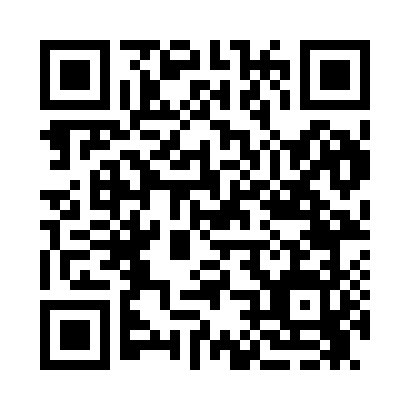 Prayer times for Brinton, Wyoming, USAWed 1 May 2024 - Fri 31 May 2024High Latitude Method: Angle Based RulePrayer Calculation Method: Islamic Society of North AmericaAsar Calculation Method: ShafiPrayer times provided by https://www.salahtimes.comDateDayFajrSunriseDhuhrAsrMaghribIsha1Wed4:285:5512:574:497:599:262Thu4:265:5412:574:508:009:273Fri4:255:5312:564:508:019:294Sat4:235:5112:564:508:029:305Sun4:215:5012:564:518:039:326Mon4:205:4912:564:518:049:337Tue4:185:4812:564:518:059:358Wed4:175:4712:564:528:069:369Thu4:155:4612:564:528:079:3810Fri4:145:4412:564:528:089:3911Sat4:125:4312:564:528:099:4112Sun4:115:4212:564:538:109:4213Mon4:095:4112:564:538:119:4414Tue4:085:4012:564:538:129:4515Wed4:065:3912:564:548:139:4616Thu4:055:3812:564:548:149:4817Fri4:045:3712:564:548:159:4918Sat4:025:3612:564:558:169:5119Sun4:015:3612:564:558:179:5220Mon4:005:3512:564:558:189:5321Tue3:585:3412:564:558:199:5522Wed3:575:3312:564:568:209:5623Thu3:565:3212:564:568:219:5724Fri3:555:3212:574:568:229:5925Sat3:545:3112:574:578:2310:0026Sun3:535:3012:574:578:2310:0127Mon3:525:3012:574:578:2410:0228Tue3:515:2912:574:588:2510:0429Wed3:505:2912:574:588:2610:0530Thu3:495:2812:574:588:2710:0631Fri3:485:2812:574:588:2810:07